Formulario de solicitud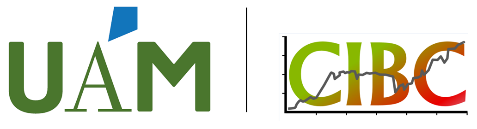 Convocatoria de ayudas CIBC-UAM para la realización de Acciones de Investigación(La solicitud debe realizarse siguiendo la estructura general incluida en este documento, con una extensión máxima de 4 caras impresas) Solicitante/IP, y datos de contacto:a) Título de la acciónb) Equipo de investigación.c) Memoria técnica de la acción. Justificación, Objetivos y Metodologíad) Plan de Trabajo y Cronograma e) Potencial impacto, y adecuación a los objetivos generales del CIBC y específicos de la convocatoriaf) Presupuesto global estimado de la ayuda solicitada, con indicación de partidas1, de acuerdo con el listado incluido debajo. Breve justificación de las partidas de gasto.- Fungible y similares.- Otros gastos.- Viajes y dietas.1Nota: En ningún caso se podrán realizar gastos de personal ni remunerar a personal de la UAM. Tampoco se pueden realizar compras de material inventariable (sí de pequeño material, de hasta 600€, que se asimila a gasto fungible)